Web Accessibility Laws & Policies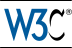 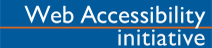 DisclaimerThe policy links on this page are compiled as a resource by the World Wide Web Consortium’s (W3C) Web Accessibility Initiative (WAI) Education and Outreach Working Group (EOWG). This page is not a comprehensive resource for all applicable laws and policies Web accessibility. The information on this page is not legal advice. If you have questions about the applicability of the laws to specific situations, consult legal authorities in the appropriate jurisdiction.Status and UpdatesThis page . If you know of new or changed or policies that are not listed here, or if any corrections are needed, please use the Submit Updates to Web Accessibility Policies page.IntroductionThe Web’s pervasive nature and growing importance in the everyday lives of citizens worldwide has led to changes in the application of existing laws as well as the development of national and regional laws, policies and standards to ensure Web information is accessible to people with disabilities. The Web Policy Overview table provides a quick and sortable reference to help you compare and contrast the various policies used throughout the world. More details are also available for each country in the sections below the table and can be linked to through the table of contents or through links provided in the overview table.Developing Organizational Policies on Web Accessibility addresses issues which frequently arise when establishing policies on Web accessibilitysimple and comprehensive sample policy statementsconformance levels for Web sites as well as Web related softwaredefining the scope, milestones, and monitoring processes for Web accessibilityLaw – Law that has completed the legislation process, and goes into effect as the law of the land.  Legislation – A law that is in the process of becoming a law, commonly referred to as proposed legislation.Regulation – A rule created in support of laws that specify the requirements that must be met to comply with the law.Policy – Outlines the goals of a government ministry or agency as well as the methods and principles to achieve those goals. Policies are not laws, but can lead to the development of laws.Law & Policy OverviewBack to topLaws & Policies by CountryAustraliaLast Updated:  – Fixed broken links under the DDA, added new procurement policy announced by the Minister of Finance.Related page: Australian statesNon-discrimination Law: Disability Discrimination Act 1992 (DDA)Responsible Ministry: Attorney General’s Department; Australian Human Rights CommissionScope: Public & PrivateWeb only: NoWCAG Version used: NoneStandard used: NoneRelevant Documents: About Disability Rights – Overview and guide for the Disability Discrimination ActWeb Accessibility National Transition Strategy – The Australian Government’s adoption and implementation of Web content Accessibility Guidelines version 2.0 (WCAG 2.0)Digital Service Standard accessibility requirement – Guide to the standard used by Australian Government agencies for digital services.Procurement Policy: Procurement Standard GuidanceResponsible Ministry: Minister of FinanceRecommendationScope: GovernmentWeb only: NoWCAG Version Used: WCAG 2.0 Level AAStandard used: Suggests using EN 301 549, which includes WCAG 2.0 verbatim without modifications for Web content, and WCAG 2.0 as interpreted by WCAG2ICT for non-Web documentation and software.Relevant Documents: Announcement from Minister of Finance to use EN 301 549 standard as ICT procurement standardBack to topCanadaLast updated: 11 Jan. 2017 – Updated to latest version of the law and added links to the policy which contains Web accessibility requirements.Related page: CA ProvincesNon-discrimination Law: Canadian Human Rights ActResponsible Ministry: Minister of Justice; Canadian Human Rights Commission Status: In effectScope: Public & PrivateWeb only: NoWCAG Version Used: NoneStandard used: NonePolicy: Policy on Communications and Federal IdentityResponsible Ministry: Treasury Board Status: In effectScope: GovernmentWeb only: NoWCAG Version Used: WCAG 2.0 Level AAStandard used: Standard on Web AccessibilityRelevant documents:Guidance on implementing the standard on web accessibilityChinaLast updated: 11 Jan. 2017 – Added China information.Recommendation: Voluntary Web StandardResponsible Ministry: China Academy of Telecommunication Research (CATR)Status: VoluntaryScope: GovernmentWeb only: YesWCAG Version Used: WCAG 2.0 derivativeStandard used: China Web Accessibility Standard YD1761-2008European UnionLast updated: 11 Jan. 2017 – Added new law as well as legislation that is in progress.Law: Web Accessibility Directive (Link not available yet)Responsible Ministry: European Commission Status: Approved, not in effectScope: GovernmentWeb only: NoWCAG Version Used: TBDStandard used: Not specified yetRelevant documents:The adoption of a directive on the accessibility of the sector bodies’ websites and mobile appsProposed Law: European Accessibility Act (Link not available yet)Responsible Ministry: European CommissionStatus: DraftScope: Public & PrivateWeb only: NoWCAG Version Used: WCAG 2.0 derivativeStandard used: None specified yetRelevant documents:Guidance on implementing the standard on web accessibilityFranceLast updated: 11 Jan. 2017 – Added new law and government web accessibility policy.Non-Discrimination Law: Law N° 2005-102 Article 47Responsible Ministry: Ministry of Social Affairs Status: In effectScope: GovernmentWeb only: NoWCAG Version Used: NoneStandard used: NonePolicy: Order of 29 April 2015 on the general accessibility framework for public administrationsResponsible Ministry: Ministry of Social AffairsStatus: In effectScope: GovernmentWeb only: YesWCAG Version Used: NoneStandard used: Référentiel Général d’Accessibilité des Administrations (RGAA) Version 3 2016 (French web accessibility guidelines)GermanyLast updated: 11 Jan. 2017 – Law: Responsible Ministry: Status: Scope: Web only: WCAG Version Used: Standard used: Relevant documents:Hong KongLast updated: Law: Responsible Ministry: Status: Scope: Web only: WCAG Version Used: Standard used: Relevant documents:IndiaLast updated: 11 Jan. 2017 – Law: Responsible Ministry: Status: Scope: Web only: WCAG Version Used: Standard used: Relevant documents:IrelandLast updated: 11 Jan. 2017 – Law: Responsible Ministry: Status: Scope: Web only: WCAG Version Used: Standard used: Relevant documents:IsraelLast updated: Law: Responsible Ministry: Status: Scope: Web only: WCAG Version Used: Standard used: Relevant documents:ItalyLast updated: Law: Responsible Ministry: Status: Scope: Web only: WCAG Version Used: Standard used: Relevant documents:New ZealandLast updated: Law: Responsible Ministry: Status: Scope: Web only: WCAG Version Used: Standard used: Relevant documents:PortugalLast updated: Law: Responsible Ministry: Status: Scope: Web only: WCAG Version Used: Standard used: Relevant documents:SpainLast updated: Law: Responsible Ministry: Status: Scope: Web only: WCAG Version Used: Standard used: Relevant documents:SwitzerlandLast updated: Law: Responsible Ministry: Status: Scope: Web only: WCAG Version Used: Standard used: Relevant documents:United KingdomLast updated: Law: Responsible Ministry: Status: Scope: Web only: WCAG Version Used: Standard used: Relevant documents:United States of AmericaLast updated: 12 Jan. 2017 – Fixed broken links, updated with latest on the ICT Refresh rule.		Procurement Law: Section 508 of the U.S. Rehabilitation Act of 1973, as amendedResponsible Ministry: General Services Administration (GSA); U.S. Access Board; Department of JusticeStatus: In effectScope: GovernmentWeb only: NoWCAG Version Used: WCAG 1.0 derivativeStandard used: Section 508 Standards for Electronic and Information TechnologyRelevant documents:GSA Section 508 websiteGSA’s Quick Reference Guide to Section 508 Requirements and StandardsU.S. Access Board’s Guide to the Section 508 Standards ICT Refresh and Information and Communication Technology (ICT) Final Standards and Guidelines final rule, references WCAG 2.0 Level AA, but is not yet in effect.Non-Discrimination Law: Section 504 of the U.S. Rehabilitation Act of 1973, as amendedResponsible Ministry:  Department of Education; Department of JusticeStatus: In effectScope: Public & PrivateWeb only: NoWCAG Version Used: WCAG 1.0 derivativeStandard used: Requirements for Accessible Electronic and Information Technology Design V 2.0Accessibility Law:  Section 255 of the Telecommunications Act of 1996Responsible Ministry: Federal Communications Commission; U.S. Access BoardStatus: In effectScope: TelecommunicationsWeb only: NoWCAG Version Used: Not usedStandard used: Telecommunications Act Section 255 Accessibility GuidelinesRelevant documents:Telecommunications Access for People with DisabilitiesGuidance on the Telecommunications Act Section 255 GuidelinesICT Refresh and Information and Communication Technology (ICT) Final Standards and Guidelines final rule which is not in effect.Country Law/Legislation NameTypeWeb onlyWCAG Version UsedStatusAustraliaDisability Discrimination Act Non-discrimination LawNoIn effectAustraliaProcurement PolicyNoWCAG 2.0 Level AAationCanadaCanadian Human Rights Act of 1977Non-discrimination LawNoNot usedIn effectCanadaPolicy on Communications and Federal IdentityPolicyGovt.NoWCAG 2.0 Level AAIn effectChinaebsite policyYesWCAG 2.0 derivativeationDenmarkEuropean UnionWeb Accessibility DirectiveWeb Accessibility YesEuropean UnionEuropean Accessibility ActMarket Access LegislationNoWCAG 2.0 principlesProposed lawFinlandFranceLaw N° 2005-102 Article 47FranceOrder of 29 April 2015 on the general accessibility framework for public administrationsGermanyHong KongIndiaIrelandIsraelItalyJapanNew ZealandPortugalSpainSwitzerlandUnited KingdomUnited StatesSection 508 of the US Rehabilitation ActProcurement LawNoWCAG 1.0 derivativeIn effectUpdateUnited StatesSection 508 of the US Rehabilitation ActProcurement LawNoWCAG 2.0 Level AA Proposed regulationUnited States21st Century Communications and Video Accessibility ActAccessibility LawNoNot usedIn effect